Name of Journal: World Journal of GastroenterologyESPS Manuscript NO: 23084Manuscript Type: ORIGINAL ARTICLEBasic StudyTumor-specific expression of shVEGF and suicide gene as a novel strategy for esophageal cancer therapyLiu T et al. Novel strategy for esophageal cancer therapyTing Liu, Hai-Jun Wu, Yu Liang, Xu-Jun Liang, Hui-Chao Huang, Yan-Zhong Zhao, Qing-Chuan Liao, Ya-Qi Chen, Ai-Min Leng, Wei-Jian Yuan, Gui-Ying Zhang, Jie Peng, Yong-Heng ChenTing Liu, Ya-Qi Chen, Ai-Min Leng, Wei-Jian Yuan, Gui-Ying Zhang, Jie Peng, Department of Gastroenterology, Xiangya Hospital, Central South University, Changsha 410008, Hunan Province, ChinaTing Liu, Xu-Jun Liang, Hui-Chao Huang, Yong-Heng Chen, Key Laboratory of Cancer Proteomics of Chinese Ministry of Health, Xiangya Hospital, Central South University, Changsha 410008, Hunan Province, ChinaHai-Jun Wu, Yu Liang, Department of Oncology Xiangya Hospital, Central South University, Changsha 410008, Hunan Province, ChinaYan-Zhong Zhao, Department of Medical Experimental center, the Third Xiangya Hospital, Central South University, Changsha 410008, Hunan Province, ChinaQing-Chuan Liao, Key Laboratory of Cardiovascular, Cerebrovascular, and Metabolic Disorders of Hubei Province, Hubei University of Science and Technology, Xianning 437000, Hubei Province, ChinaYong-Heng Chen, State Key Laboratory of Medical Genetics, School of Life Sciences, Central South University, Changsha 410008, Hunan Province, ChinaYong-Heng Chen, Collaborative Innovation Center for Cancer Medicine, Guangzhou 510000, Guangdong Province, ChinaAuthor contributions: Liu T and Wu HJ contributed equally to this work; Peng J is co-corresponding author of this article; Peng J and Chen YH designed the research; Liu T and Wu HJ, Liang Y performed the research; Liu T, Wu HJ, Chen Y, Peng J wrote the paper; Liang Y, Liang XY, Huang HC, Zhao YZ, Liao QC, Chen YQ, Leng AM, Yuan WJ and Zhang GY analyzed the data; all authors have seen and approved the final version of the manuscript.Supported by National Natural Science Foundation of China, No. 81372904, No. 81272971, No. 81272735 and No. 30800518; and Science and Technology Department of Hunan Province, No. 2010CK3013.Institutional review board statement: The study was reviewed and approved by the XiangYa Hospital Institutional Review Board.Institutional animal care and use committee statement: All procedures involving animals were reviewed and approved by the Institutional Animal Care and Use Committee of the XiangYa Hospital.Conflict-of-interest statement: No conflict of interest exists.Open-Access: This article is an open-access article which was selected by an in-house editor and fully peer-reviewed by external reviewers. It is distributed in accordance with the Creative Commons Attribution Non Commercial (CC BY-NC 4.0) license, which permits others to distribute, remix, adapt, build upon this work non-commercially, and license their derivative works on different terms, provided the original work is properly cited and the use is non-commercial. See: http://creativecommons.org/licenses/by-nc/4.0/Correspondence to: Yong-Heng Chen, MD, PhD, Key Laboratory of Cancer Proteomics of Chinese Ministry of Health, XiangYa Hospital, Central South University, No. 87 Xiangya Road, Changsha 410008, Hunan Province, China. yonghenc@163.comTelephone: +86-731-84327608Fax: +86-731-84327608  Received: December 2, 2015Peer-review started: December 4, 2015First decision: December 21, 2015Revised: April 6, 2016Accepted: April 20, 2016 Article in press:Published online: Abstract AIM: To develop a potent and safe gene therapy for esophageal cancer.METHODS: An expression vector carrying fusion suicide gene (yCDglyTK) and shRNA against vascular endothelial growth factor (VEGF) was constructed and delivered into EC9706 esophageal cancer cells by calcium phosphate nanoparticles (CPNP). To achieve tumor selectivity, expression of the fusion suicide gene was driven by a tumor-specific hTERT promoter. The biologic properties and therapeutic efficiency of the vector, in the presence of prodrug 5-FC, were evaluated in vitro and in vivo.RESULTS: Both in vitro and in vivo testing showed that the expression vector was efficiently introduced by CPNP into tumor cells, leading to cellular expression of yCDglyTK and decreased VEGF level. With exposure to 5-FC, it exhibited strong anti-tumor effects against esophageal cancer. Combination of VEGF shRNA with the fusion suicide gene demonstrated strong anti-tumor activity.CONCLUSION: The shVEGF-hTERT-yCDglyTK/5-FC system provided a novel approach for esophageal cancer-targeted gene therapy.Key words: Esophageal cancer; Suicide gene; RNA interference; Vascular endothelial growth factor; Nanoparticles© The Author(s) 2016. Published by Baishideng Publishing Group Inc. All rights reserved.Core tip: Esophageal cancer is a highly aggressive neoplasm with poor prognosis and low survival rates. In this study, an expression vector carrying a fusion suicide gene (yCDglyTK) and shRNA against vascular endothelial growth factor (VEGF), was constructed and delivered into EC9706 esophageal cancer cells by calcium phosphate nanoparticles (CPNP). To achieve tumor selectivity, the expression of the fusion suicide gene was driven by a tumor-specific hTERT promoter. Our results showed that the novel expression vector was efficiently introduced into EC9706 cells by CPNP, leading to cellular expression of yCDglyTK and decreased VEGF level. With exposure to 5-FC, it exhibited strong anti-tumor effects against esophageal cancer both in vitro and in vivo. Combination of VEGF shRNA with the fusion suicide gene demonstrated strong anti-cancer effects. Our study provides a novel approach for esophageal cancer-targeted gene therapy.Liu T, Wu HJ, Liang Y, Liang XY, Huang HC, Zhao YZ, Liao QC, Chen YQ, Leng AM, Yuan WJ, Zhang GY, Peng J, Chen YH. Tumor-specific expression of shVEGF and suicide gene as a novel strategy for esophageal cancer therapy. World J Gastroenterol 2016; In pressINTRODUCTIONEsophageal cancer is one of the most prevalent cancers in the world. It has high incidence and mortality rates, especially in Africa, East Asia, and North America[1]. Histologically, the most common type of esophageal cancer is esophageal squamous cell cancer (ESCC), which accounts for more than 90% of all cases[2]. Despite advances in diagnosis and treatment of ESCC during recent years, postoperative survival rates have not been improved in the last decade. The 5-year overall survival rate is still less than 20%[3,4]. Novel and effective treatments are urgently needed for esophageal cancer. Gene therapy has been recognized as a promising strategy for cancer treatment[5]. Among various gene therapy approaches, suicide gene therapy holds great promise since suicide gene expression can be manipulated to a particular tissue[6]. It transfers prodrug-activating enzyme genes into cancer cells. These genes encode enzymes that can catalyze non-toxic prodrugs into cytotoxic agents to confer drug sensitivity to certain types of cells[7]. Cytosine deaminase (CD) and herpes simplex type I thymidine kinase (HSV-1 TK) are two most intensively studied suicide genes. Previous studies showed that a fusion gene (CDglyTK) of yeast cytosine deaminase (yCD) and thymidine kinase (TK) was more effective than either single suicide gene[8]. In addition, suicide gene expressed in localized areas of tumor can produce high local concentration of cytotoxic agent (for example, 5-FU), thus killing the neighboring tumor cells[9]. Expression of yCDglyTK, together with the treatment of prodrug 5-fluorocytosine (5-FC) exhibited targeted therapeutic effects[10-12].The major reason that limits clinical use of suicide gene therapy for cancer lies in its proneness to cause side effects as a result of lacking tumor specificity. The tissue-specific expression of suicide genes in tumor cells could be achieved by taking advantage of certain tumor-specific transcription regulatory elements, such as promoters and enhancers[13]. A number of tumor-specific promoters have been employed in previous studies[14,15], among which the most tumor-specific one is the human telomerase reverse transcriptase (hTERT) promoter[10]. The hTERT promoter is inactive in normal somatic cells[16,17] and may enable tumor-selective pharmaceutical effects of therapeutic genes. Angiogenesis plays a vital role in the process of growth and metastasis of solid tumors[18]. Vascular endothelial growth factor (VEGF) has been found to be an important angiogenesis factor in cancer development[19]. It exerts various biological effects on growth and spread of tumor, including induction of proteinases, cell mitogenesis, cell migration, increase of vascular permeability, and survival maintenance of newly formed blood vessels. Overexpression of VEGF has been found in about 60% of esophageal carcinoma cases[20,21]. Downregulation of VEGF may be a potential targeted treatment strategy for esophageal cancer[22]. Another key consideration for developing a successful gene therapy system is to improve transfection efficiency, and meanwhile minimize toxicity and enhance stability[23,24]. A number of viral vectors and non-viral plasmids have been developed for gene therapy. However, viral vectors have some serious drawbacks, such as triggering immune response[25], severe hepatic inflammation[26], random chromosomal integration[27] and cytotoxicity to host cells[28]. Non-viral vectors are considered more promising as gene delivery vehicles because they are safe, easy to synthesize, cost-effective and have a low degree of immunogenicity[29]. In our previous work, we have developed the calcium phosphate nanoparticle (CPNP) as a novel non-viral tool for efficient gene delivery[11,12,30]. CPNP-delivered suicide gene mediated tumor specific cytotoxicity in gastric cancer and colon cancer[11,12].In this study, tumor-specific shVEGF-yCDglyTK expression cassette was delivered using CPNP into human esophageal cancer cells and xenograft esophageal carcinoma. The therapeutic efficacy of this novel gene therapy system was evaluated, and results suggested it was specific and effective for esophageal carcinoma.MATERIALS AND METHODSCell lines and cell cultureHuman esophageal squamous cell cancer cell line EC9706 and normal human lung fibroblast cell line HLF were obtained from the Central Laboratory of Xiangya Hospital, Central South University. A human cervical adenocarcinoma cell line HeLa was acquired from the Cancer Research Institute, Central South University. Cells were cultured in RPMI 1640 medium (Hyclone) supplemented with 10% heat-inactivated fetal bovine serum and maintained in a humidified atmosphere of 5% CO2 and 95% air at 37 °C. Construction of tumor–specific shVEGF-yCDglyTK expression cassetteHuman hTERT promoter was amplified by PCR from HeLa genomic DNA by using following primers: forward primer 5′- GCGACGCGTGATTCGCGGGCACAGACG-3′and reverse primer 5′- AAACTCGAGCCACGTGCGCAGCAGGAC-3′. The product was cloned into Mlu I and Xho I sites of the pGL3-Basic vector. pcDNA3.1(-)-CV-yCDglyTK[11] and pGenesil-shVEGF[31] were constructed in previous studies. pcDNA3.1(-) hTERT-yCDglyTK was made by replacing the CEA promoter with the hTERT promoter. An expression cassette pcDNA3.1(-)-shVEGF-hTERT-yCDglyTK, which expressed shVEGF and yCDglyTK, was constructed as shown in Supplementary Figure 1. All constructs were confirmed by sequencing.Transcriptional activity analysis of the hTERT PromoterEC9706 and HLF cells were seeded in 24-well plates with 1 × 105 cells per well. Three plasmids, hTERT-pGL3 Basic, pGL3-Basic and pGL3-control, were transfected when cell monolayer reached 80%-85% confluence. The activities of luciferase and β-gal were detected 48 h post transfection. The luciferase activity was normalized against β-gal activity and expressed as relative luciferase activity.Transfection efficiency of CPNP-DNA complexes CPNP was produced according to previous studies[11,12,30]. The characteristics of CPNP have been described previously[11]. Two micrograms of pEGFP-N1 DNA was mixed with 20ug of CPNP to generate the CPNP-pEGFP-N1 complexes. EC9706 cells were seeded in 12-well plate at a density of 2 × 105 cells each well. When cell monolayer reached 80%-85% confluence, the CPNP-pEGFP-N1 complexes were added to the cells. The pEGFP-N1 DNA-liposome complexes (10 μg:2 μg) were used as a positive control. Transient transfection efficiency was determined after 48 hours of incubation by examining GFP expression using flow cytometry and fluorescence microscope.Stable transfection EC9706 cells were seeded in 6-well plates at a density of 2 × 105 cells each well. When the cell reached 70%-80% of confluence, pcDNA3.1(-) null, pGenesil-shVEGF, pcDNA3.1(-)-hTERT-yCDglyTK and pcDNA3.1(-)-hTERT -shVEGF-yCDglyTK were mixed with CPNP (2 μg of DNA: 20 μg of CPNP), respectively[30]. At 48 h after transfection, G418 was added to cell culture medium, the final concentration of which was 600 μg/mL. The G418-resistant colonies were picked 16 d later and kept in 96-well plates. These cells were maintained in selective medium containing 200 μg/ml of G418. RT-PCR and Western blot analysisTotal RNA from parental EC9706 cells and stable transfected cells was prepared by using TRIzol reagent (Invitrogen) according to the manufacturer’s protocol. RT-PCR of yCDglyTK and VEGF were carried out with AMV reverse transcription kit (Promega). Primers for yCDglyTK were: forward primer 5’-GGGAGATTAGAGGGCAAAGTGT-3’, reverse primer5’-ACGGCGTCGGTCACGGCATAA-3’. The yCDglyTK PCR product was 707 bp. A VEGF PCR product of 112 bp was produced by forward primer 5’-TCTTCAAGCCATCCTGTGTG-3’and reverse primer 5’-ATCCGCATAATCTGCATGGT-3’. GAPDH was used as internal control, and a PCR product of 101 bp was produced by forward primer 5’-CCTGTTCGACAGTCA GCCG-3’; reverse primer 5’-CGACCAAATCCGTTGACTCC-3’. The amplified fragments were separated in 2% agarose gels for visualization.For Western blot assay, 30 micrograms protein from each sample as loaded for 10% SDS gel electrophoresis and transferred to PVDF membrane. The membranes were blocked with 5% (w/v) non-fat dry milk in TBST buffer at room temperature for 1 h. Then membranes were then incubated overnight at 4 C with anti-CD antibody (QED Bioscience Inc.). After being washed three times with TBST buffer, blots were incubated 2 h at room temperature with horseradish peroxidase-conjugated rabbit anti-mouse secondary antibody (Sigma). Signals were detected by enhanced chemiluminescence (ECL) with Western blot detection system (Amersham). GAPDH was used as a control to ensure equal protein loading.Cytotoxicity assayParental and stable EC9706 cells were seeded at a density of 5000 cells per well in 96-well plates and incubated at 37 ℃ for 24 h. 5-FC was added into the culture medium, and the final concentration was 200 μg/mL. MTT assays were conducted after incubation for 24, 48, 72 and 96 h, respectively. At the end of the incubation period, 20 μL of MTT stock solution (5 mg/mL, Sigma) was added per well, and the supernatant was carefully removed 4 h later. The formazan crystals were dissolved in dimethyl sulfoxide (DMSO, Promega). Optical density (OD) was determined by using a multi-well plate reader by measuring absorbance at 570 nm with a 690 nm reference wavelength. The background absorbance of medium was subtracted. All samples were assayed in triplicate, and the mean value for each experiment was analyzed. Cell growth curves were plotted with culture time on the horizontal axis and OD570 values on the vertical axis.Hoechst stainingNuclear morphology changes of apoptotic cells were detected by staining with Hoechst 33258. Parental EC9706 cells and stable cells transfected with empty vector, shVEGF, yCDglyTK, shVEGF-yCDglyTK were cultured in complete medium supplemented with 5-FC (200 μg/mL). After 48 h, cells were washed three times with PBS and stained with 5 μg/ml Hoechst 33258 for 30 min in the dark. Stained nuclei were visualized using a fluorescence microscope with a wavelength of excitation at 355 to 366 nm.Flow cytometry analysis of cell apoptosisFlow cytometry was performed as previously described[11]. EC9706 cells stably expressing shVEGF, yCDglyTK, shVEGF-yCDglyTK and untransfected EC9706 cells were seeded in 10 cm dishes, respectively. 5-FC was added to the culture medium at a concentration of 200 μg/mL when the cells reached 90%-95% confluence. Cells were pelleted after 48 h, washed with PBS and then resuspended in staining buffer (HEPES supplemented with 2.5 mmol/L CaCl2). Flow cytometry was employed for detecting cell apoptosis after addition of FITC-labeled annexin V and incubation for 15 min at 4 C.Animal experimentsThe animal use protocol was reviewed and approved by the Institutional Animal Care and Use Committee (IACUC) of Central South University. Twenty-five female BALB/c nude mice (4–6 wk old, 18–20 g) were acquired from Slac Laboratory Animal of Shanghai Co. Ltd, China. A suspension of 5 × 106 EC9706 cells was inoculated subcutaneously into the right flank of nude mice. After ten days when transplanted tumors reached a volume of 100-200 mm3, the mice were randomized into five groups, namely A, B, C, D and E, with five mice in each group. Group A was the non-treating control group; Group B received intratumoral injection of the CPNPs/ pcDNA3.1(-)null complex; Group C received intratumoral injection of the CPNPs/pGenesil-shVEGF complex; Group D received intratumoral injection of the CPNPs/pcDNA3.1(-)-hTERT-yCDglyTK complex; and Group E received intratumoral injection of the CPNPs/pcDNA3.1(-)shVEGF-hTERT -yCDglyTK complex. The intratumoral injections of CPNP/DNA complexes were carried out every other day and repeated three times in total. One day after the first intratumoral injection, mice in groups B, D and E received daily intraperitoneal injection of 5-FC (500 mg/kg) for 14 consecutive days. The body weights of mice were recorded twice every week and symptoms of side effects including change in behavior and food withdrawal were closely monitored. The longest (L) and shortest (W) perpendicular tumor diameters were measured every three days with caliper. To estimate the tumor volume; the following formula: V = (1/2)W2 × L was used to calculate the three-dimensional volume of the xenograft. The growth curve was drawn according to the tumor volume. Animals were euthanized if tumor size diameter reached 1.5 cm or weight loss was more than 20% during the experiment. All surviving mice were euthanized by CO2 inhalation and cervical dislocation at the end of the experiment.Immunohistochemistry assaysThe esophagus cancer xenograft tissue was cut at 4-μm thickness. The sections were incubated overnight at 4degree with primary polyclonal antibody (anti-CD). The anti-rabbit antibody (Abgent) was used as secondary antibody and incubated with sections for 30 min at 37 ℃. Color development was performed with the streptavidin-peroxidase system (Sigma-Aldrich). The chromogen was 3,3-diaminobenzidine tetrahydrochloride (DAB). Nuclei were lightly counterstained with hematoxylin. Microvessel counts (MVC) were analyzed to evaluate the degree of angiogenesis. Sections were immunostained with anti-CD34 antibody and examined at 200× magnification. At least three microscopic images were collected and further analyzed with Axion Vision Rel 4.6 software to obtain MVC.RESULTSAssembly of tumor-specific shVEGF-yCDglyTK expression vectorIn order to develop a more effective treatment for esophageal cancer, a novel expression plasmid, which could express a shRNA for VEGF and a fusion suicide gene yCDglyTK (Supplementary Figure 1), was constructed. The expression of shVEGF was under the control of U6 promoter, a pol III promoter; the expression of yCDglyTK was controlled by tumor-specific hTERT promoter. Specific transcriptional activities of the hTERT promoter in esophageal carcinoma cellsActivities of the hTERT promoter were determined by luciferase assay in EC9706 esophageal cancer cells and HLF normal lung fibroblast cells. The pGL3-Control vector that contains SV40 promoter and enhancer sequences was used as a positive control. Luciferase activity driven by hTERT promoter was much higher in EC9706 cells compared to that in the HLF cells (Figure 1). The results indicated that tumor specificity driven by hTERT promoter could be achieved in EC9706 esophageal carcinoma cells.Transfection efficiency of CPNP on esophageal cancer cells EC9706 cells were transiently transfected with CPNP/green fluorescent protein (GFP) complex to evaluate the transfection efficiency of CPNP. EC9706 cells were assessed 48 h after transfection for GFP expression by using fluorescence microscope and flow cytometry analysis. As shown in Figure 2, the proportion of GFP expressing cells transfected with CPNP was 58.3%, similar to that in liposome-medicated transfection group (60.2%). These data suggested that CPNP is an efficient strategy to deliver DNA into EC9706 esophageal cancer cells.MTT assay was carried out to test the toxicity. Compared to the control group, liposome inhibited the cell growth by about 21%, while CPNP-DNA group had little effect on the cell growth (Supplementary Figure 1). Changes in expression of VEGF and yCDglyTK by introducing the expression construct RT-PCR and Western blot were used to determine the expression of VEGF and yCDglyTK. Compared with cells transfected with pcDNA3.1(-), EC9706 cells transfected with pcDNA3.1(-)-shVEGF-hTERT-yCDglyTK showed significantly decreased expression of VEGF at both mRNA and protein levels. No significant change of VEGF expressions were observed in EC9706 cells transfected with pGenesil-shVEGF and pcDNA3.1(-)-shVEGF- hTERT-yCDglyTK (Figure 3A ). yCDglyTK expression was not present in cells transfected with pcDNA3.1(-). Its expression was substantially increased at both mRNA and protein levels by introduction of pcDNA3.1(-) -shVEGF-hTERT-yCDglyTK into EC9706 cells (Figure 3B).Effects of shVEGF-yCDglyTK/5-FC system on cell growth and apoptosis in EC9706 cellsMTT assay was performed to assess cytotoxicity of the shVEGF-yCDglyTK/prodrug system in EC9706 cells. Parental and stable EC9706 cells were treated with 200 μg/mL of 5-FC. Cells were harvested at 24, 48, 72, 96 h after 5-FC administration and subjected to MTT assay. As shown in Figure 4A, 96 h after 5-FC treatment, shVEGF group had a 36% inhibition on cell growth, yCDglyTK group had a 85% inhibition, while shVEGF-yCDglyTK group inhibited cell growth by 94%.Forty eight hours after 5-FC exposure, cell apoptosis were determined by Hoechst staining and flow cytometry, respectively. Hoechst staining showed that 5-FC induced a significant increase in apoptosis in EC9706 cells stably modified with the pcDNA3.1(-)-shVEGF-hTERT-yCDglyTK (Figure 4B). In contrast, apoptotic cells were barely found in parental EC9706 cells and cells carrying empty vector. Consistent results were found by the flow cytometry analysis (Figure 4C). Apoptotic population (early and late apoptotic) in EC9706 cells expressing shVEGF, yCDglyTK, shVEGF together with yCDglyTK were 24.96%, 48.06% and 62.9%, respectively. The percentage of apoptotic cells in untransfected EC9706 cells and EC9706 null cells transfected with an empty vector were only 0.97% and 1.3%, respectively. These results showed that both shVEGF and yCDglyTK expression could induce apoptosis, and combining them had the strongest effect to induce apoptosis.Anti-tumor activity of shVEGF-yCDglyTK/5‑FC system in vivoThe anti-tumor activity of the shVEGF-yCDglyTK/5-FC system was investigated with EC9706 xenograft models. Tumors receiving CPNPs/null injection were grown at a similar rate to that of the blank control group. On day 24, when compared with blank control group, CPNPs/yCDglyTK + 5-FC group and CPNPs + shVEGF group showed about 46% and 48% tumor growth inhibition. When combining CPNPs/yCDglyTK + 5-FC and shVEGF, the combination showed 66% tumor growth inhibition at day 24. These results demonstrated the potentiality of the shVEGF-yCDglyTK/5-FC system for treating esophageal cancer (Figure 5).Immunohistochemistry staining for yCDglyTK and VEGFThe expression and distribution of yCDglyTK and VEGF in the tumor xenografte were visualized by using immunohistochemistry staining. As shown in Figure 6A, tumor tissue expression of yCDglyTK was detected in mice injected with CPNPs/yCDglyTK or CPNPs/shVEGF-yCDglyTK. Meanwhile, it was not present in other groups, including non-treatment, sham control, and CPNPs/shVEGF groups. The VEGF expression was quantified and represented by integrated optical density (IOD) values (Figure 6B). VEGF levels were significantly decreased in tumor tissues receiving injection of CPNPs/shVEGF or CPNPs/shVEGF-yCDglyTK, when compared with those of other groups (P ˂ 0.01). No significant difference in VEGF expression was found between these two groups (P > 0.05). Since VEGF is an important angiogenesis factor, neovascularization was assessed by quantification of microvessel counts (MVD). CPNPs/shVEGF and CPNPs/shVEGF-yCDglyTK groups showed lower MVD as compared to other groups (Figure 6C). The results suggested that the intratumoral injection of CPNPs/shVEGF-yCDglyTK could effectively inhibit neovascularization by down-regulating VEGF expression. DISCUSSIONEsophageal carcinoma is a common cause of death globally. Traditional remedies for esophageal cancer, such as surgery, chemotherapy, and radiotherapy, all have drawbacks. For example, surgery is applicable only if the tumor is diagnosed at an early stage. Chemotherapy and radiotherapy have serious side effects as a result of lacking tumor specificity. Therefore, novel methods are required for the treatment of esophageal cancer. Gene therapy, especially the suicide gene therapy, has been studied extensively for cancer treatment[32]. For the suicide gene therapy, the therapeutic transgenes can convert a non-toxic pro-drug, which easily penetrates tumor cell membrane, into a cytotoxic drug[33]. However, present suicide gene therapies have limited success due to lack of tumor specificity and effective gene delivery tool. One key point for successful gene therapy is the development of a safe and effective gene delivery system. Viral vectors are the most widely investigated delivering system because of their high transfection efficiency. However, viral vectors have some serious drawbacks, such as triggering immune response, severe hepatic inflammation and random chromosomal integration[25-27]. Among non-viral vectors, cationic lipids could cause toxic effects when repeatedly used, and induce potent anti‑inflammatory activity in vivo; calcium phosphate precipitation had low transfection efficiency. Nanoparticle has become one of the most promising vectors because of its high transfection efficiency and low toxicity. In previous studies, we developed a new gene delivery system using either calcium phosphate nanoparticles (CPNP) or calcium carbonate nanoparticles (CCNP)[11,12,30,31,34]. In this study, CPNP successfully delivered the suicide gene into EC9706 esophageal cells, with low toxicity.Inserting a tumor-specific promoter upstream of suicide genes has been proved as a successful strategy to achieve targeted expression of suicide genes in tumor tissues. Previously, we successfully used carcinoembryonic antigen (CEA) promoter for targeting gastric cancer and colon cancer[11,12]. In this study, the specificity against esophageal cancer cells was achieved using the hTERT promoter.  VEGF could stimulate tumor cell proliferation and angiogenesis in tumor tissue, and overexpression of VEGF has been found in the majority of human cancers[35,36]. Silencing VEGF with RNAi could inhibit tumor growth and metastasis[37,38. In this study, a novel fusion gene vector carrying a suicide gene (yCDglyTK) and a VEGF shRNA was developed. This expression vector was transfected into EC9706 esophageal cells by CPNP. Increased expression of yCDglyTK and decreased expression of VEGF were confirmed at both mRNA and protein levels in EC9706 cells.In vitro antitumor activity of this novel system in the presence of prodrug was tested by MTT assay, Hoechst staining, and flow cytometry. Antitumor effect of the CPNP/shVEGF-yCDglyTK/5-FC system was further evaluated in vivo by using EC9706 cell xenograft model. Both yCDglyTK/5-FC and shVEGF successfully inhibited the tumor growth, and the combination of the two showed the strongest anti-tumor activity. Subsequent immunohistochemistry staining confirmed the expression of yCDglyTK, the knockdown of VEGF, and the decreased neovascularization in the cancer tissue. In summary, the CPNP/shVEGF-hTERT-yCDglyTK/5‑FC system developed in this study may overcome several challenges for cancer gene therapy. The use of CPNP increased the delivery efficiency, and insertion of hTERT promoter improved tumor specificity. VEGF-targeted shRNA further enhanced the anti-tumor effect. This combination of gene therapies exerted more potent anti-esophageal cancer activity in vitro and in vivo. The present study provides a novel and promising strategy for esophageal cancer treatment. We will try to optimize this approach to make it more feasible in the future clinical trials.COMMENTSBackgroundEsophageal cancer is one of the most prevalent cancers in the world. It has high incidence and mortality rates. Novel and effective treatment options are urgently needed for esophageal cancer. Research frontiersIn recent years, gene therapy, especially suicide gene therapy, has been recognized as a promising strategy for cancer treatment. Innovations and breakthroughsIn this study, tumor-specific shVEGF-yCDglyTK expression cassette was delivered using calcium phosphate nanoparticle (CPNP) into human esophageal cancer cells. The therapeutic efficacy of this novel gene therapy system was evaluated in vitro and in vivo, and results showed that it was an effective strategy for esophageal carcinoma treatment.ApplicationsThe present study provides a novel and promising strategy for esophageal cancer treatment.TerminologyCPNP is a novel non-viral tool for efficient gene delivery.Peer-reviewThis is a basic science study investigating a novel technique for targeted gene therapy for esophageal cancer model. The study describes data reporting on transfection rates and altered gene expression profiles. The study is well conducted and well described. The techniques are appropriate and the experiments clearly written. The study topic is interesting and relevant.REFERENCES1 Jemal A, Bray F, Center MM, Ferlay J, Ward E, Forman D. Global cancer statistics. CA Cancer J Clin 2011; 61: 69-90 [PMID: 21296855 DOI: 10.3322/caac.20107]2 Tew WP, Kelsen DP, Ilson DH. Targeted therapies for esophageal cancer. Oncologist 2005; 10: 590-601 [PMID: 16177283]3 Enzinger PC, Mayer RJ. Esophageal cancer. N Engl J Med 2003; 349: 2241-2252 [PMID: 14657432 DOI: 10.1056/NEJMra035010]4 Morita M, Yoshida R, Ikeda K, Egashira A, Oki E, Sadanaga N, Kakeji Y, Yamanaka T, Maehara Y. Advances in esophageal cancer surgery in Japan: an analysis of 1000 consecutive patients treated at a single institute. Surgery 2008; 143: 499-508 [PMID: 18374047]5 Alexandrova R. Experimental strategies in gene therapy of cancer. J BUON 2009; 14 Suppl 1: S23-S32 [PMID: 19785067]6 Yazawa K, Fisher WE, Brunicardi FC. Current progress in suicide gene therapy for cancer. World J Surg 2002; 26: 783-789 [PMID: 11948367 DOI: 10.1007/s00268-002-4053-5]7 Denny WA. Prodrug strategies in cancer therapy. Eur J Med Chem 2000; 36: 577-595 [PMID: 11600229 DOI: 10.1016/S0223-5234(01)01253-3]8 Zhao Y, Li Z, Sheng W, Miao J, Yang J. Adenovirus-mediated ING4/IL-24 double tumor suppressor gene co-transfer enhances antitumor activity in human breast cancer cells. Oncol Rep 2012; 28: 1315-1324 [PMID: 22842937]9 Freeman SM, Ramesh R, Shastri M, Munshi A, Jensen AK, Marrogi AJ. The role of cytokines in mediating the bystander effect using HSV-TK xenogeneic cells. Cancer Lett 1995; 92: 167-174 [PMID: 7600527 DOI: 10.1016/0304-3835(95)03771-N]10 Liu TWC, He XW, Zhang GW, Leng AM, Liu H, Ye L, Zhang GY. In Vitro and In Vivo Tissue SpecificCytotoxicity of Gastric Cancer Cells Resulting from CD: UPRT/5-FC Gene Therapy System Driven by hTERT Promoter. Advanced Science Letters 2011; 4: 1-611 Liu T, Zhang G, Chen YH, Chen Y, Liu X, Peng J, Xu MH, Yuan JW. Tissue specific expression of suicide genes delivered by nanoparticles inhibits gastric carcinoma growth. Cancer Biol Ther 2006; 5: 1683-1690 [PMID: 17224635 DOI: 10.4161/cbt.5.12.3379]12 Zhang G, Liu T, Chen YH, Chen Y, Xu M, Peng J, Yu S, Yuan J, Zhang X. Tissue specific cytotoxicity of colon cancer cells mediated by nanoparticle-delivered suicide gene in vitro and in vivo. Clin Cancer Res 2009; 15: 201-207 [PMID: 19118047 DOI: 10.1158/1078-0432.CCR-08-1094]13 Nagata T, Nakamori M, Iwahashi M, Yamaue H. Overexpression of pyrimidine nucleoside phosphorylase enhances the sensitivity to 5'-deoxy-5-fluorouridine in tumour cells in vitro and in vivo. Eur J Cancer 2002; 38: 712-717 [PMID: 11916555 DOI: 10.1016/S0959-8049(01)00469-5]14 Majumdar AS, Hughes DE, Lichtsteiner SP, Wang Z, Lebkowski JS, Vasserot AP. The telomerase reverse transcriptase promoter drives efficacious tumor suicide gene therapy while preventing hepatotoxicity encountered with constitutive promoters. Gene Ther 2001; 8: 568-578 [PMID: 11319624 DOI: 10.1038/sj.gt.3301421]15 Ebara S, Shimura S, Nasu Y, Kaku H, Kumon H, Yang G, Wang J, Timme TL, Aguilar-Cordova E, Thompson TC. Gene therapy for prostate cancer: toxicological profile of four HSV-tk transducing adenoviral vectors regulated by different promoters. Prostate Cancer Prostatic Dis 2002; 5: 316-325 [PMID: 12627218 DOI: 10.1038/sj.pcan.4500610]16 Neumann AA, Reddel RR. Telomere maintenance and cancer -- look, no telomerase. Nat Rev Cancer 2002; 2: 879-884 [PMID: 12415258 DOI: 10.1038/nrc929]17 Gu J, Kagawa S, Takakura M, Kyo S, Inoue M, Roth JA, Fang B. Tumor-specific transgene expression from the human telomerase reverse transcriptase promoter enables targeting of the therapeutic effects of the Bax gene to cancers. Cancer Res 2000; 60: 5359-5364 [PMID: 11034071]18 Hanahan D, Folkman J. Patterns and emerging mechanisms of the angiogenic switch during tumorigenesis. Cell 1996; 86: 353-364 [PMID: 8756718 DOI: 10.1016/S0092-8674(00)80108-7]19 Veikkola T, Karkkainen M, Claesson-Welsh L, Alitalo K. Regulation of angiogenesis via vascular endothelial growth factor receptors. Cancer Res 2000; 60: 203-212 [PMID: 10667560]20 Kitadai Y, Haruma K, Tokutomi T, Tanaka S, Sumii K, Carvalho M, Kuwabara M, Yoshida K, Hirai T, Kajiyama G, Tahara E. Significance of vessel count and vascular endothelial growth factor in human esophageal carcinomas. Clin Cancer Res 1998; 4: 2195-2200 [PMID: 9748139]21 Shih CH, Ozawa S, Ando N, Ueda M, Kitajima M. Vascular endothelial growth factor expression predicts outcome and lymph node metastasis in squamous cell carcinoma of the esophagus. Clin Cancer Res 2000; 6: 1161-1168 [PMID: 10741747]22 Gorski DH, Beckett MA, Jaskowiak NT, Calvin DP, Mauceri HJ, Salloum RM, Seetharam S, Koons A, Hari DM, Kufe DW, Weichselbaum RR. Blockage of the vascular endothelial growth factor stress response increases the antitumor effects of ionizing radiation. Cancer Res 1999; 59: 3374-3378 [PMID: 10416597]23 Thomas M, Klibanov AM. Non-viral gene therapy: polycation-mediated DNA delivery. Appl Microbiol Biotechnol 2003; 62: 27-34 [PMID: 12719940 DOI: 10.1007/s00253-003-1321-8]24 Felgner PL. Nonviral strategies for gene therapy. Sci Am 1997; 276: 102-106 [PMID: 9163942 DOI: 10.1038/scientificamerican0697-102]25 Yang Y, Nunes FA, Berencsi K, Furth EE, Gönczöl E, Wilson JM. Cellular immunity to viral antigens limits E1-deleted adenoviruses for gene therapy. Proc Natl Acad Sci U S A 1994; 91: 4407-4411 [PMID: 8183921 DOI: 10.1073/pnas.91.10.4407]26 Engelhardt JF, Ye X, Doranz B, Wilson JM. Ablation of E2A in recombinant adenoviruses improves transgene persistence and decreases inflammatory response in mouse liver. Proc Natl Acad Sci U S A 1994; 91: 6196-6200 [PMID: 8016137 DOI: 10.1073/pnas.91.13.6196]27 Tenenbaum L, Lehtonen E, Monahan PE. Evaluation of risks related to the use of adeno-associated virus-based vectors. Curr Gene Ther 2003; 3: 545-565 [PMID: 14683451 DOI: 10.2174/1566523034578131]28 Han S, Mahato RI, Sung YK, Kim SW. Development of biomaterials for gene therapy. Mol Ther 2000; 2: 302-317 [PMID: 11020345 DOI: 10.1006/mthe.2000.0142]29 Li S, Huang L. Nonviral gene therapy: promises and challenges. Gene Ther 2000; 7: 31-34 [PMID: 10680013 DOI: 10.1038/sj.gt.3301110]30 Liu T, Tang A, Zhang G, Chen Y, Zhang J, Peng S, Cai Z. Calcium phosphate nanoparticles as a novel nonviral vector for efficient transfection of DNA in cancer gene therapy. Cancer Biother Radiopharm 2005; 20: 141-149 [PMID: 15869447 DOI: 10.1089/cbr.2005.20.141]31 Liu T, Ye L, He Y, Chen X, Peng J, Zhang X, Yi H, Peng F, Leng A. Combination gene therapy using VEGF-shRNA and fusion suicide gene yCDglyTK inhibits gastric carcinoma growth. Exp Mol Pathol 2011; 91: 745-752 [PMID: 21840308 DOI: 10.1016/j.yexmp.2011.07.007]32 Zarogoulidis PDK, Sakkas A, Yarmus L, Huang H, Li Q, Freitag L, Zarogoulidis K, Malecki M. Suicide Gene Therapy for Cancer - Current Strategies. 2. J Genet Syndr Gene Ther 2013; 9: 2-1633 Kim KY, Kim SU, Leung PC, Jeung EB, Choi KC. Influence of the prodrugs 5-fluorocytosine and CPT-11 on ovarian cancer cells using genetically engineered stem cells: tumor-tropic potential and inhibition of ovarian cancer cell growth. Cancer Sci 2010; 101: 955-962 [PMID: 20704576 DOI: 10.1111/j.1349-7006.2009.01485.x]34 He XW, Liu T, Chen YX, Cheng DJ, Li XR, Xiao Y, Feng YL. Calcium carbonate nanoparticle delivering vascular endothelial growth factor-C siRNA effectively inhibits lymphangiogenesis and growth of gastric cancer in vivo. Cancer Gene Ther 2008; 15: 193-202 [PMID: 18202713 DOI: 10.1038/sj.cgt.7701122]35 Ellis LM, Takahashi Y, Fenoglio CJ, Cleary KR, Bucana CD, Evans DB. Vessel counts and vascular endothelial growth factor expression in pancreatic adenocarcinoma. Eur J Cancer 1998; 34: 337-340 [PMID: 9640218 DOI: 10.1016/S0959-8049(97)10068-5]36 Koide N, Nishio A, Kono T, Yazawa K, Igarashi J, Watanabe H, Nimura Y, Hanazaki K, Adachi W, Amano J. Histochemical study of vascular endothelial growth factor in squamous cell carcinoma of the esophagus. Hepatogastroenterology 1999; 46: 952-958 [PMID: 10370645]37 Li M, Ye C, Feng C, Riedel F, Liu X, Zeng Q, Grandis JR. Enhanced antiangiogenic therapy of squamous cell carcinoma by combined endostatin and epidermal growth factor receptor-antisense therapy. Clin Cancer Res 2002; 8: 3570-3578 [PMID: 12429648]38 Arora A, Scholar EM. Role of tyrosine kinase inhibitors in cancer therapy. J Pharmacol Exp Ther 2005; 315: 971-979 [PMID: 16002463 DOI: 10.1124/jpet.105.084145]P-Reviewer: Deans C, Shimoyama S S-Editor: Yu J L-Editor: E-Editor: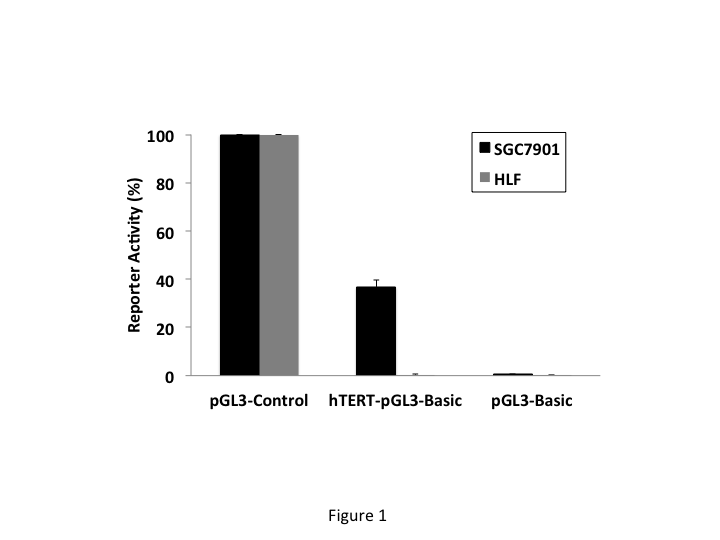 Figure 1 hTERT promoter activities in cancerous and normal cells. EC9706 and HLF cells were transfected with hTERT reporter vector (hTERT-pGL3 basic). pGL3-Control and pGL3 basic were transfected as positive and negative controls, respectively. 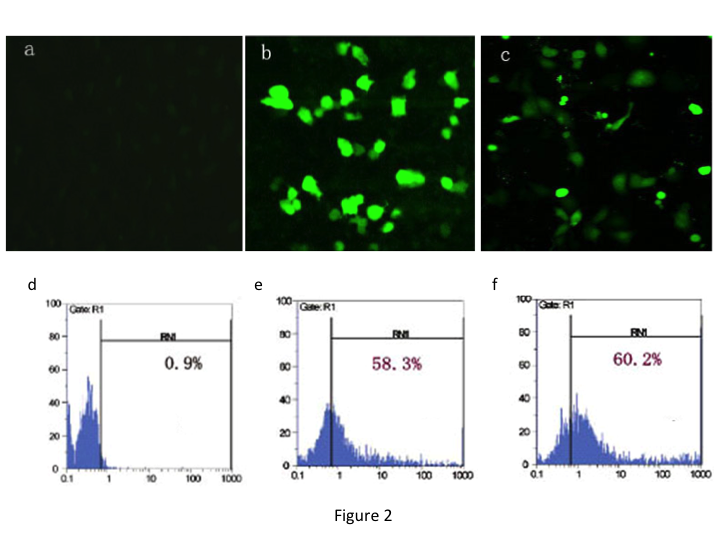 Figure 2 Transfection efficiency of calcium phosphate nanoparticles. A-C: Images of transfected EC9706 cells acquired by fluorescence microscope at magnification × 200 after 48 h of transfection. Negative control (A), CPNP-GFP complex (B), Liposome/GFP complex (C); D-F: Qualitative analysis of transfection efficiency by flow cytometric assay. Negative control (D), CPNP-GFP complex (E), Liposome/GFP complex (F).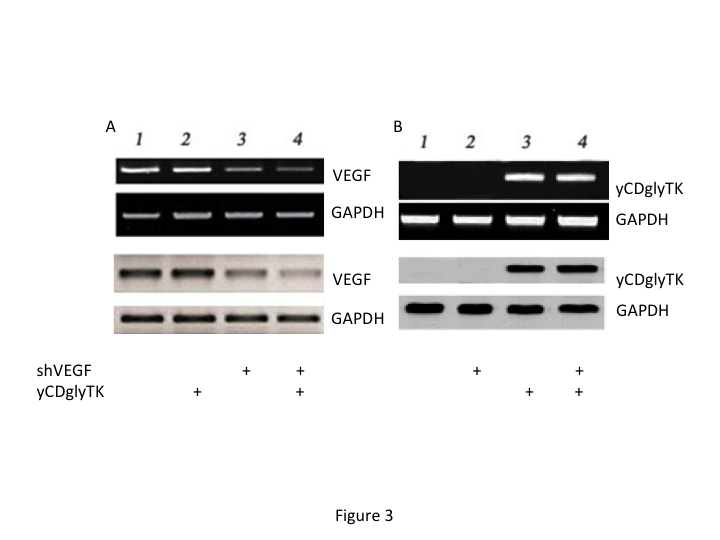 Figure 3 Changes of VEGF and yCDglyTK expression in established stable cell lines. A: Representative VEGF mRNA and protein expression were analyzed by RT-PCR (top panel) and Western blot (bottom panel), respectively. GAPDH was used as an internal control. Lane 1, EC9706/null; lane 2, EC9706/yCDglyTK; lane 3, EC9706/shVEGF; lane 4, EC9706/ shVEGF-yCDglyTK; B: Representative yCDglyTK mRNA and protein expression were analyzed by semiquantitative RT-PCR (top panel) and Western blot (bottom panel), respectively. GAPDH was used as an internal control. Lane 1, EC9706/null; lane 2, EC9706/shVEGF; lane 3, EC9706/yCDglyTK; lane 4, EC9706/ shVEGF-yCDglyTK. 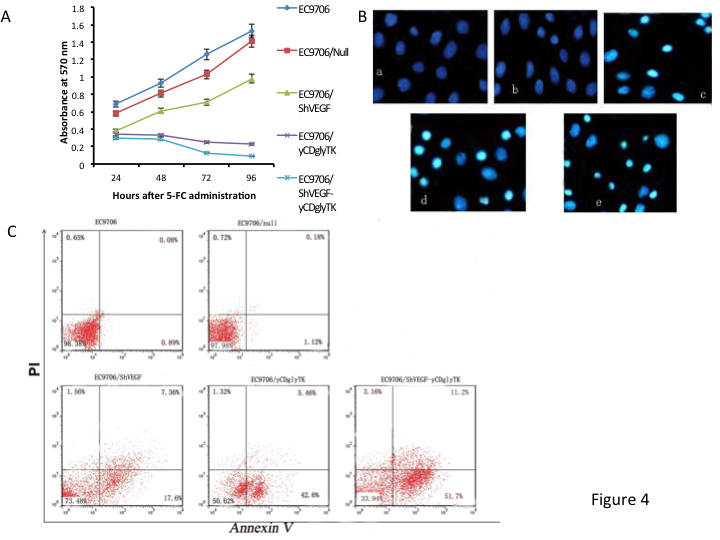 Figure 4 Effects of shVEGF-yCDglyTK/ 5-FC system on EC9706 cells. A: Cell viability of parental and stable EC9706 cells were determined with MTT assay at various time points after 5-FC treatment. The results shown are representative of three independent experiments; B: Representative images of Hoechst 33258-stained nuclei at magnification × 200. Apoptotic nuclei are condensed or fragmented; parental EC9706 cells (a); EC9706/null (b); EC9706/shVEGF (c); EC9706/yCDglyTK (d); EC9706/shVEGF-yCDglyTK (e); C: Representative dot plots of flow cytometry analysis. The numbers represent the percentage (%) of cells. Upper right quadrant, late apoptosis; lower right quadrant, early apoptosis; lower left, live cells. 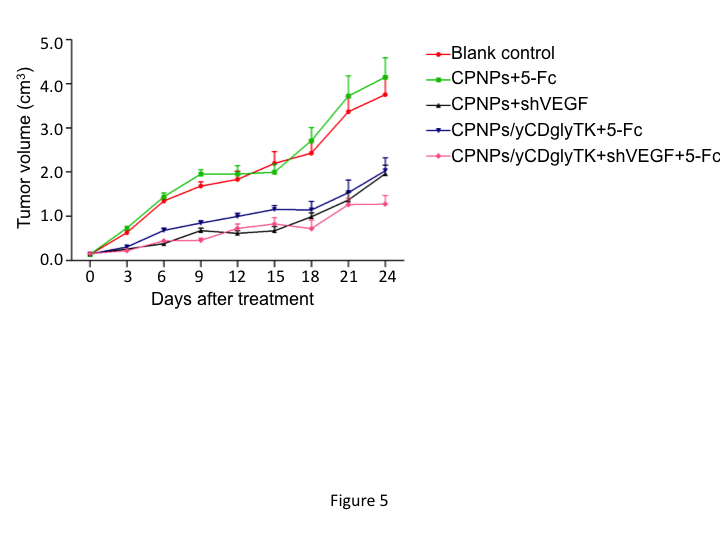 Figure 5 shVEGF-yCDglyTK/5-FC system inhibited tumor growth in the EC9706 xenograft model. Twenty-five BALB/C nude mice bearing EC9706 xenografts were randomized into five groups. The CPNPs/null, CPNPs/shVEGF, CPNPs/yCDglyTK or CPNPs/shVEGF–yCDglyTK complexes were delivered by intratumoral injection every other day and the injection repeated 3 times in total. 5-FC (500 mg/kg) was administered daily for 14 consecutive days. Tumors were measured every 3 d. All of the mice were scarified at day 36 after inoculation.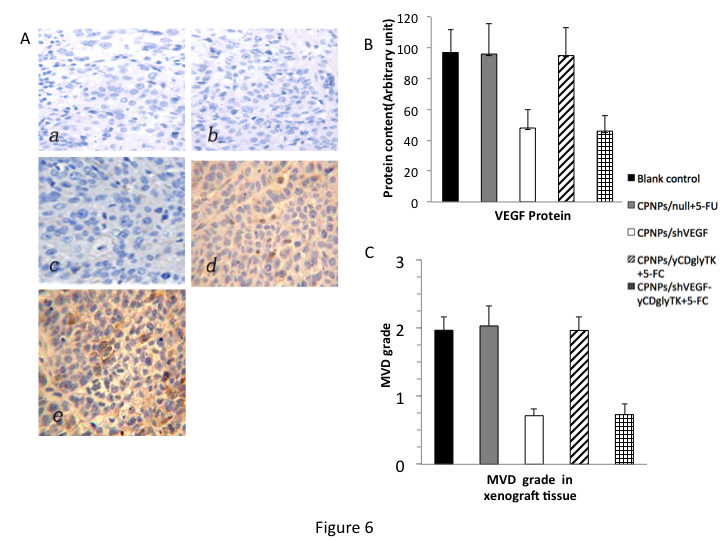 Figure 6 Immunohistochemistry analysis for yCDglyTK and VEFG in EC9706 xenograft sections. A: Histological expression and distribution of yCDglyTK at magnification × 200; no-treatment control group (a); CPNPs/null + 5-FC (b); CPNPs/shVEGFX (c); CPNPs/yCDglyTK+5-FC (d); CPNPs/shVEGF-yCDglyTK +5-FC (e); B: Integrated optical density (IOD) values of VEGF expression in EC9706 xenografts. Anti-VEGF antibody was used for immunohistochemistry assay; C: Quantification of angiogenesis by microvessel counts (MVC) in EC9706 xenografts. Anti-CD34 was used for microvessel staining. 